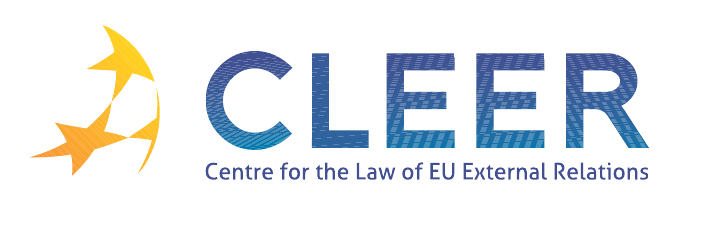 News Service weeks 33-34/2012(13 – 26 August 2012)EUROPEAN NEIGHBOURHOOD POLICY TRADE AND INVESTMENTDEVELOPMENT AND COOPERATIONVACANCIES AND EVENTSEdited by Dr. Tamara Takács16 AugustEuropean Union mobilises to protect the environment in Algeria 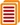 23 AugustEuropean Commission announces support for justice and migration in Azerbaijan 22 AugustEU welcomes Russia's WTO accession after 18 years of negotiations 13 AugustEuropean Commission mobilises emergency aid to help flood victims in the Philippines 20 AugustCommission Communication: Social Protection in European Union Development Cooperation 24 AugustSeychelles businesses to benefit from EUR 5m European Investment Bank funding Application deadline: 30 SeptemberEnlargement and Integration Action: 5 positions for scientists available at the JRC 21-22 SeptemberTurkey and the EU: rethinking a multifaceted relationship (Interdisciplinary workshop hosted by Tilburg University, NL) 27-28 September Managing the New Migration and Security Challenges (Seminar organized by EIPA, Istanbul, TK) 5-6 OctoberThe European Union and World Politics (Buffalo, NY, USA) 23-23 October At the Service of External Action (Seminar organized by Egmont – Royal Institute for International Relations, the Geneva Centre for Security Policy and the Royal Higher Institute for Defence, Brussels, BE) 25-26 OctoberEU External Relations and European-Level Diplomacy (Seminar organized by EIPA, Maastricht, NL) 25-27 OctoberEnvironmental Protection in the Global Twentieth Century: International Organizations, Networks and Diffusion of Ideas and Policies (Berlin, D) 9 November Linking trade and non-commercial interests: the EU as a global role model? (Workshop organized by CLEER and T.M.C. Asser Instituut, in cooperation with Vrije Univesiteit (Centre for European Legal Studies)) 